6.a Matematika                                                                             11.5.-15.5.                 Kutovi četverokutaZbroj veličina unutarnjih kutova u svakom četverokutu iznosi 360°.                         α +  β  + γ + δ = 360°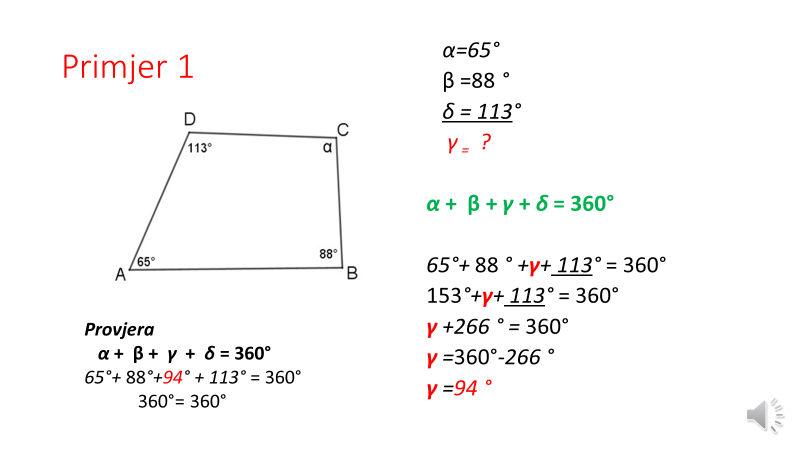 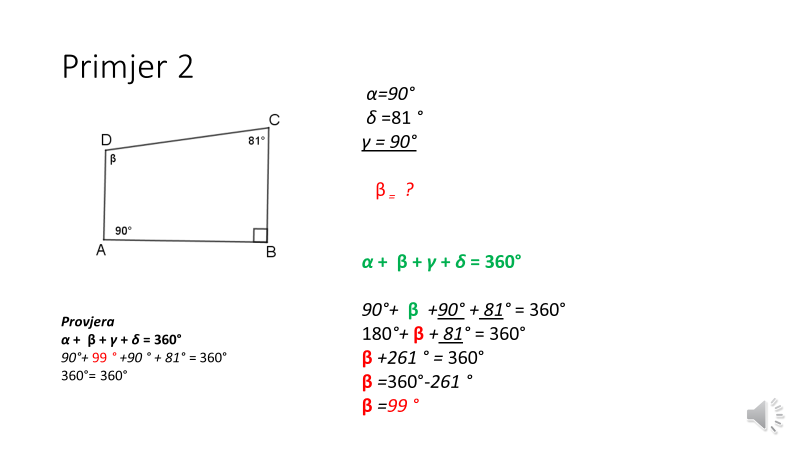 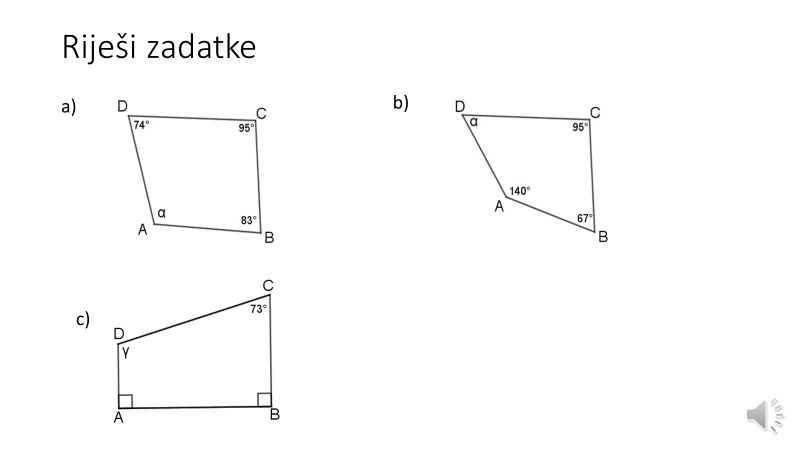 Obrati pažnju da kutovi možda nisu označeni uobičajenim redoslijedom ( da je kod vrha A kut alfa , kod vrha B kut beta, kod vrha C kut gama, kod vrha D kut delta.) Ti si možeš sam izabrati koji ti  je koji kut , samo pazi da ti na kraju kad ih sve zbrojiš njihova vrijednost uvijek bude 360°. Tu di je označen pravi kut za njega znaš da iznosi 90°. Rješavaj korak po korak kao u primjerima. 